V.  Blood Vessels Vessel walls made of 3 layers: Tunica intima – slick inner layer.Tunica media – middle layer of smooth muscle.Tunica externa – outer layer of fibrous connective                                tissue for protection.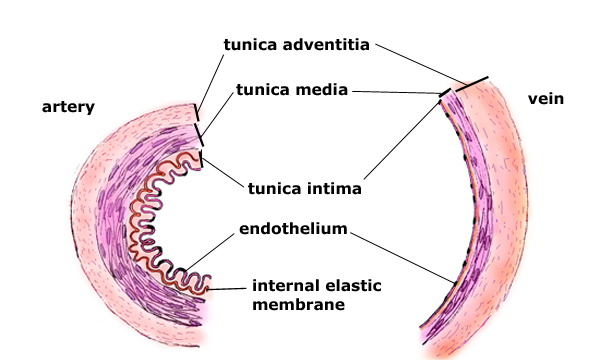 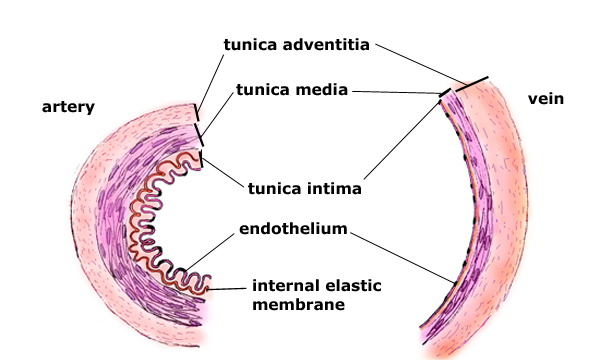  Arteries - vessels that carry blood away from heart. Oxygen-rich blood (except for pulmonary artery). Arterioles – smaller arteries. Capillaries – smallest vessels where gas exchange                        happens between blood and body cells. Veins – vessels that carry blood back to the heart. Oxygen-poor blood (except for pulmonary vein). Venules – small veins that drain capillaries.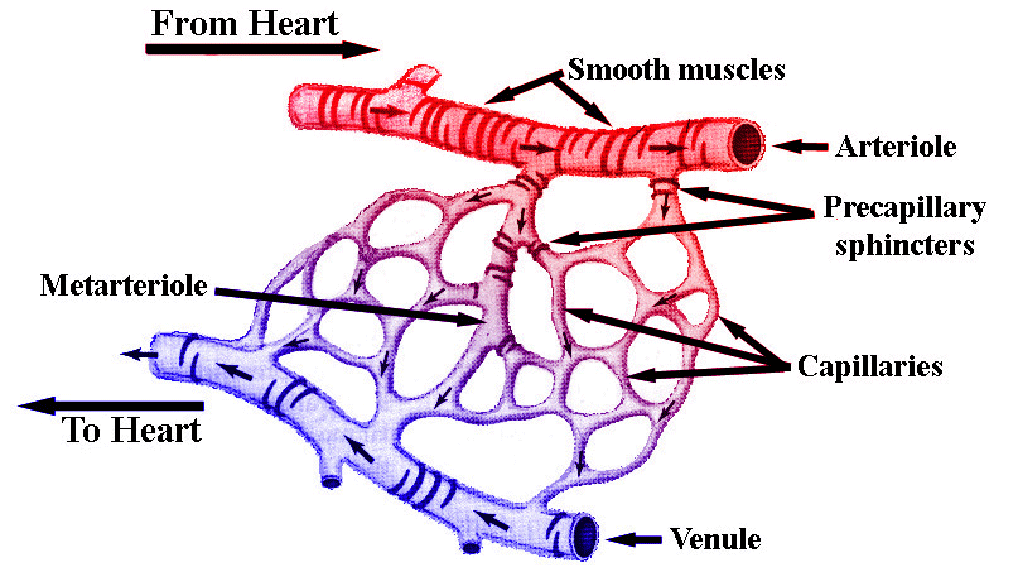  Differences between arteries and veins: Arterial blood is under more pressure than venous blood.     *Arteries spurt, veins ooze. The walls of arteries are thicker than the walls of veins.  Veins have valves that prevent backflow.     *less pressure and against gravity     *common site of blood clots“Arteries pump, veins dump”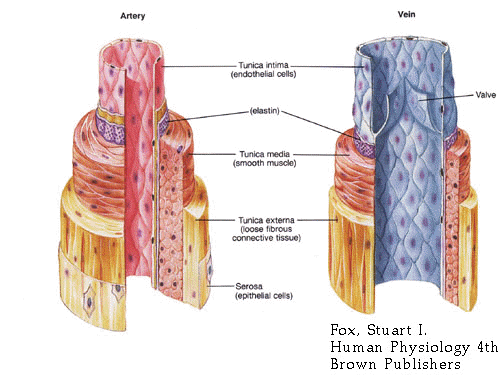 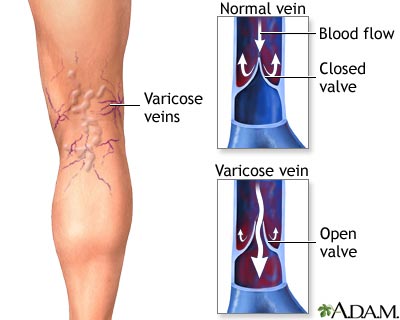 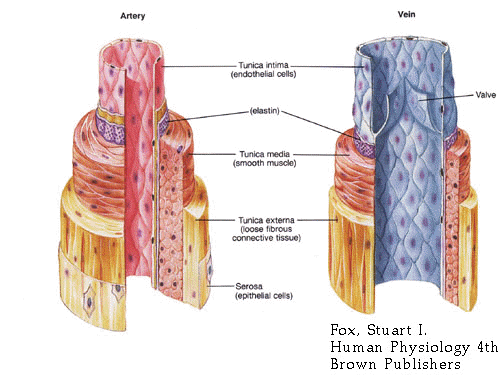 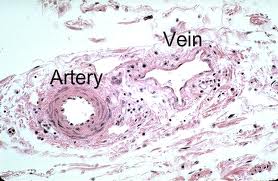 